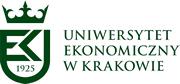 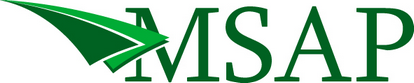 FORMULARZ ZGŁOSZENIOWYWYPEŁNIA MSAPWypełnia kandydatPełna nazwa kierunku: ………………………………………………………………………………………………………………………1.  DANE OSOBOWE KANDYDATA:Nazwisko ............................................................		Imiona 1........................... 2 ..........................Data urodzenia: ..................................................		Miejsce urodzenia..........................................Imię ojca...............................................................		Imię matki...................PESEL _  _  _  _  _  _  _  _  _  _  		 2.  ADRES ZAMIESZKANIA STAŁY: Kod pocztowy ......................................................		Miejscowość...................................................Ulica.....................................................................		nr domu................. nr lokalu .........................Województwo.......................................................Numer telefonu kontaktowego:.............................Adres e-mailowy:..................................................3.  ADRES DO KORESPONDENCJI: (wypełnić, jeśli adres jest inny niż w pkt. 2)Kod pocztowy ......................................................	  Miejscowość..................................................Ulica.....................................................................	  nr domu................. nr lokalu .........................4.  WCZEŚNIEJSZE STUDIA:      Jest Pan/ Pani absolwentem studiów (dziennych, zaocznych, wieczorowych)*:	Nazwa szkoły ....................................................................................................	Wydział..............................................................................................................      Miejscowość...................................................            Rok ukończenia ..................................     .................................................................................................................................................       Inne ukończone kierunki studiów: zaoczne, wieczorowe, studia podyplomowe (proszę      wpisać rodzaj studiów, uczelnię, kierunek, rok ukończenia i uzyskane tytuły):      ...............................................................................................................................................      ...............................................................................................................................................      ...............................................................................................................................................        ..............................................................................................................................................5.  JAKĄ MATURĘ PAN/PANI ZDAWAŁ/A?  (pytanie niezbędne do celów sprawozdawczych).       ….□ polską	          .□ w innym kraju6.  MIEJSCE ZATRUDNIENIA:      Proszę podać miejscowość, rodzaj instytucji, zajmowane stanowisko..................................      ...............................................................................................................................................     ................................................................................................................................................       □   Oświadczam, że zapoznałem/am się z treścią Regulaminu studiów podyplomowych 
w Uniwersytecie Ekonomicznym w Krakowie (plik do pobrania ze strony www.msap.pl 
 w zakładce Strefa Słuchacza) oraz Regulaminu odpłatności związanych z procesem  kształcenia na studiach podyplomowych w Uniwersytecie Ekonomicznym w Krakowie ((plik do pobrania ze strony www.msap.pl w zakładce Strefa Słuchacza) i akceptuję oba te regulaminy._____________________				_________________________  (miejscowość, data)					                  (podpis)*  niepotrzebne skreślićData złożenia.......................Nr kolejny.............................Numer albumu.........................